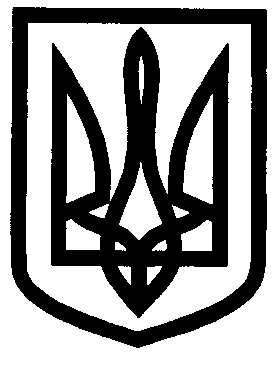 УКРАЇНАУПРАВЛІННЯ ОСВІТИ ІЗЮМСЬКОЇ МІСЬКОЇ РАДИХАРКІВСЬКОЇ ОБЛАСТІНАКАЗ12.09.2019                                                                                                       № 332Про інноваційну діяльність, дослідно-експериментальну роботув закладах освіти м. ІзюмЗ метою забезпечення якісного організаційного-методичного супроводу реалізації міжнародних і всеукраїнських проектів, програм дослідно-експериментальної роботи всеукраїнського рівня та здійснення відповідної координаційної роботи; надання науково-методичної допомоги та підтримки закладів освіти міста – учасникам проектів й експериментальним майданчикам всеукраїнського та регіонального рівнів, та з метою створення умов для оновлення змісту освіти й впровадження в практику нових освітніх технологій та проектів, забезпечення рівного доступу до якісної освіти в умовах «Нової української школи», професійного розвитку педагогічних працівників, раціональних і ефективних підходів до організації інноваційної діяльності в закладах освіти м. Ізюм протягом 2019/2020 навчального року НАКАЗУЮ:1. Головному спеціалісту відділу науково-методичного та інформаційного забезпечення управління освіти (Агішева С.Р.):1.1. Створити банк даних впровадження освітніх інноваційних технологій.До 31.10.20191.2. Висвітлювати питання інноваційної діяльності та ефективного педагогічного досвіду на сторінці сайту управління освіти Ізюмської міської ради Харківської області.Постійно1.3. Надавати методичну допомогу керівникам закладів освіти щодо інноваційної діяльності та виявлення, вивчення, узагальнення ефективного педагогічного досвіду.Постійно1.4. Залучати педагогічних працівників закладів освіти м. Ізюм, які супроводжують інноваційну діяльність до участі у науково-методичних заходах КВНЗ «Харківська академія неперервної освіти».Постійно1.5. Удосконалювати роботу щодо шляхів розповсюдження інноваційних педагогічних технологій, освітніх педагогічних проектів та ефективного педагогічного досвіду в закладах освіти м. Ізюм.Протягом 2019/2020 навчального року2. Керівникам закладів освіти:2.1. Створити модель управління інноваційною діяльністю в закладі освіти.До 31.10.20192.2. Вивчити практичну доцільність упровадження освітніх інновацій.До 31.05.20202.3. Видати наказ щодо інноваційної діяльності у ввіреному Вам закладі.До 31.10.20192.4. Активізувати роботу щодо залучення педагогів до участі у міських та обласних професійних конкурсах, виставках, фестивалях тощо.Протягом 2019/2020 навчального року2.5. Залучити педагогічні колективи до участі в освітніх інноваційних проектах.       Протягом 2019/2020 навчального року2.6. Продовжити наповнення сторінок на сайті закладу «Освітні інновації», «Ефективний педагогічний досвід».Протягом 2019/2020 навчального року3. Завідувачу Ізюмського закладу дошкільної освіти (ясла-садок) № 13 комбінованого типу Ізюмської міської ради Харківської області (Польова О.О.):3.1. Спланувати та забезпечити системну роботу щодо участі в інноваційному освітньому проекті всеукраїнського рівня за темою «Становлення і розвиток особистості на ранніх станах онтогенезу» (науковий керівник доктор педагогічних наук, професор Гавриш Н.В.).2019–2021 роки3.2. Висвітлювати результати участі в інноваційному освітньому проекті всеукраїнського рівня на міських, обласних методичних заходах.Протягом 2019/2020 навчального року3.4. Надати презентаційні матеріали на колегію управління освіти Ізюмської міської ради Харківської області щодо результатів участь в інноваційному освітньому проекті всеукраїнського рівня за темою «Становлення і розвиток особистості на ранніх станах онтогенезу».Травень-Червень 20193.5. Урахувати зайнятість відповідальних осіб, в дослідно-експериментальній роботі, під час планування їхньої діяльності; забезпечити їхню участь у заходах, пов’язаних із реалізацією проектів і програм.2019–2021 роки4. Директору Ізюмської гімназії № 1 Ізюмської міської ради Харківської області (Котенко В.В.):4.1. Долучитися до дослідно-експериментальної діяльності регіонального рівня за темою «Науково-методичні основи створення моделі наскрізної медіаосвіти в закладах освіти Харківської області» на 2019 – 2024 роки (рішення колегії Департаменту науки і освіти Харківської обласної державної адміністрації від 27 грудня 2018 року, затвердженого наказом Департаменту науки і освіти Харківської обласної державної адміністрації від 18.01.2019 № 18. Науковий керівник – Дегтярьова Галина Анатоліївна, завідувач кафедри методики навчання мов і літератури КВНЗ «Харківська академія неперервної освіти», доктор педагогічних наук).2019/2024 роки4.2. Надати презентаційні матеріали на колегію управління освіти Ізюмської міської ради Харківської області) щодо результатів участь в дослідно-експериментальній діяльності регіонального рівня за темою «Науково-методичні основи створення моделі наскрізної медіаосвіти в закладах освіти Харківської області».Травень-Червень 20194.3. Урахувати зайнятість відповідальних осіб, в дослідно-експериментальній роботі, під час планування їхньої діяльності; забезпечити їхню участь у заходах, пов’язаних із реалізацією проектів і програм.2019/2024 роки5. Виконання даного наказу покласти на начальника відділу науково-методичного та інформаційного забезпечення управління освіти Ізюмської міської ради Харківської області Золотарьову Н.М.Начальник управління освіти				О.В. БезкоровайнийАгішева